                  TRIVIS  –  Střední  škola veřejnoprávní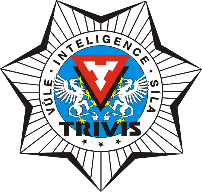                                                Ústí nad Labem, s.r.o.                                                                                               Máchova 1376 / 3, 400 03 Ústí nad LabemŠkola je zapsána v obchodním rejstříku vedeném                                                 tel / fax :  472 777 094, mobil : 724 829 246Krajským soudem v Ústí nad Labem,                                                                                     e-mail : usti@trivis.cz,  www.trivisusti.czoddíl C, vložka 12884.                                                                                                            IČO: 251 0 9 189              IZO: 110 018 095Termíny ústní maturitní zkoušky společné části a  profilové maturitní zkoušky konané formou ústní zkoušky21. – 29.5. 2020Přesný maturitní rozpis bude zveřejněn na začátku měsíce května.V Ústí nad Labem dne 24.2. 2020			Mgr. Šárka Šťovíčková								ředitelka školy